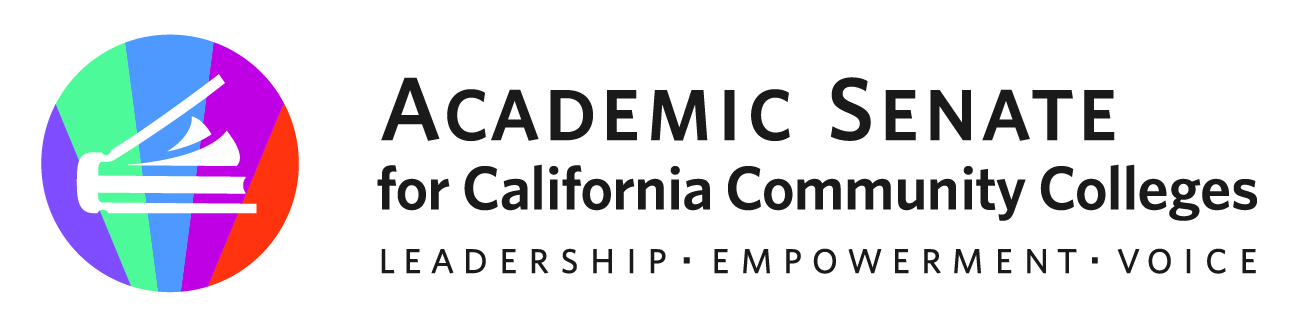 Noncredit, Pre-transfer, and Continuing Education CommitteeMonday, November 28, 20229:00 a.m.—10:30 a.m.Zoom Info https://us06web.zoom.us/j/89783511032?pwd=cng2M0IvZmloWGFNREZPSURJbWhZUT09 Meeting ID: 897 8351 1032Passcode: 457306One tap mobile +16694449171,,89783511032# USDial +1 669 444 9171 USAGENDACall to Order and Roll Call Shout-outs, Affirmations, and ConnectionMaryanne rocked ACCE fall conference event!Leticia and Maryanne crushed it at plenary.You all are amazing—we passed our resolution!Community AgreementsHonor each other’s stories without judgment and create a shared space.Uplift the stories and spirit of noncredit and shifting the narrative that noncredit and continuing education is “less than.”Advocacy for regulatory change and awareness of noncredit and continuing education on a local and statewide level.Provide reminders, tools, agendas, minutes, and help navigating the system to the group.Adoption of Agenda Google Shared Folder (October Meeting Summary)Minutes VolunteerGoals and Priorities (our WORK PLAN—check for your assignments)Toolkit Report Out (Nadia)Spanish CORs (Luciano)Plenary Breakout Highlights (Leticia and Maryanne)Resolutions Toolkit (01.02) Attendance Accounting (07.13)Upcoming Conferences and RegionalsSpring ACCE Conference Partnership Ideas (Maryanne)Collaboration CTELC on Regionals: March 6 and March 20Volunteers for North and South regions College host(s) Presentations/Breakout SessionsPlanning Day: January 17 (hold date)In-person—volunteer host?Ideas for structure and tailored liaison training?Survey feedback (Christopher)Noncredit post AB 1705UpdatesACCE Fall Virtual Conference HighlightsCAEP- California Adult Education Program Update: February 2023Compendium of AllocationsRostrum ArticlesDue January 22 and March 5Shifting the Noncredit Narrative—with San Diego Continuing Ed (Janue)Other ideas?Next Monthly Meeting: December 19, 2022 at 1:30—3:00 p.m. Announcements ACCE Annual Conference (virtual):March 2, 2023 at 12:00 p.m.--4:45 p.m.--March 3, 2023 at 9:00 a.m.—3:00 p.m.$125 for members/ $175 for non-membersCheck for upcoming ASCCC events at here Amazon Smile (smile.amazon.com)—select Foundation of the Academic Senate for California Community Colleges to donateApplication for Statewide Service—share with colleaguesClosing Comments In Progress ReviewAny other final comments or suggestions?AdjournmentIn Progress:Rostrum article on changing the narrative around noncredit educationNoncredit ToolkitCompleted Tasks:Plenary Breakout Session Leveraging Noncredit Education for Equitable Student Opportunities Resolution 01.02 F22  Development of Noncredit Resources and Inclusion into ASCCC Strategic PlanningACCE Report at ASCCC Executive MeetingsMichelle Bean—ChairMaryanne GalindoCarolina KussoyChristopher Howerton—2nd ChairJanue JohnsonLiliana MartinezLeticia Barajas Nadia KhanLuciano Morales